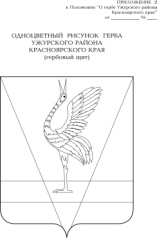 АДМИНИСТРАЦИЯ УЖУРСКОГО РАЙОНАКРАСНОЯРСКОГО КРАЯПОСТАНОВЛЕНИЕ27.05.2020                                           г. Ужур                                                № 340Об утверждении Правил принятия решений о заключении муниципальных контрактов на поставку товаров, выполнение работ, оказание услуг для обеспечения муниципальных нужд Ужурского района на срок, превышающий срок действия утвержденных лимитов бюджетных обязательствВ соответствии со статьей 72 Бюджетного кодекса Российской Федерации, Федеральным законом от 05.04.2013 года N 44-ФЗ «О контрактной системе в сфере закупок товаров, работ, услуг для обеспечения государственных и муниципальных нужд», Уставом Ужурского района, решением районного Совета депутатов от 06.08.1997 № 5-14р, ПОСТАНОВЛЯЮ:Утвердить Правила принятия решений о заключении муниципальных контрактов на поставку товаров, выполнение работ, оказание услуг для обеспечения муниципальных нужд Ужурского района на срок, превышающий срок действия утвержденных лимитов бюджетных обязательств согласно приложению.Контроль за исполнением настоящего постановления оставляю за собой.Постановление вступает в силу в день, следующий за днем его    официального опубликования в специальном выпуске газеты «Сибирский хлебороб».Глава района                                                                                      К.Н. ЗарецкийПриложение к постановлениюадминистрации Ужурскогорайона от 27.05.2020 № 340Правилапринятия решений о заключении муниципальных контрактов на поставку
товаров, выполнение работ, оказание услуг для обеспечения муниципальных
нужд Ужурского района Красноярского края на срок, превышающий срок действия утвержденных лимитов бюджетных обязательств Настоящие Правила определяют порядок принятия решений о заключении муниципальных контрактов на поставку товаров, выполнение работ, оказание услуг для обеспечения муниципальных нужд муниципального образования Ужурский район Красноярского края (далее – Ужурский район), осуществляемых в соответствии с законодательством Российской Федерации о контрактной системе в сфере закупок товаров, работ, услуг для обеспечения государственных и муниципальных нужд, на срок, превышающий в случаях, установленных Бюджетным кодексом Российской Федерации, срок действия утвержденных лимитов бюджетных обязательств. Муниципальные заказчики вправе заключать муниципальные контракты на выполнение работ, оказание услуг для обеспечения муниципальных нужд Ужурского района, длительность производственного цикла выполнения, оказания которых превышает срок действия утвержденных лимитов бюджетных обязательств, в пределах средств, установленных на соответствующие цели решениями о подготовке и реализации бюджетных инвестиций в объекты капитального строительства муниципальной собственности Ужурского района, принимаемыми в соответствии со статьей 79 Бюджетного кодекса Российской Федерации, на срок, предусмотренный указанными актами и решениями.Муниципальные контракты на выполнение работ, оказание услуг для обеспечения муниципальных нужд Ужурского района, длительность производственного цикла выполнения, оказание которых превышает срок действия утвержденных лимитов бюджетных обязательств, а также муниципальные контракты на поставки товаров для обеспечения муниципальных нужд Ужурского района на срок, превышающий срок действия утвержденных лимитов бюджетных обязательств, условиями которых предусмотрены встречные обязательства, не связанные с предметами их исполнения, могут заключаться в соответствии с законодательством Российской Федерации о контрактной системе в сфере закупок товаров, работ, услуг для обеспечения государственных и муниципальных нужд в рамках муниципальных программ Ужурского района.Такие муниципальные контракты заключаются на срок и в пределах средств, которые предусмотрены на реализацию соответствующих мероприятий муниципальных программ Ужурского района, при условии определения в таких программах объектов закупок с указанием в отношении каждого объекта закупки следующей информации:если предметом муниципального контракта является выполнение работ, оказание услуг:наименование объекта закупки;планируемые результаты выполнения работ, оказания услуг;сроки осуществления закупки;предельный объем средств на оплату результатов выполненных работ, оказанных услуг с разбивкой по годам;если предметом муниципального контракта является поставка товаров:наименование объекта закупки;сроки осуществления закупки;предмет встречного обязательства и срок его исполнения;предельный объем средств на оплату поставленных товаров с разбивкой по годам.Муниципальные контракты на выполнение работ, оказание услуг для обеспечения муниципальных нужд Ужурского района, длительность производственного цикла выполнения, оказания которых превышает срок действия утвержденных лимитов бюджетных обязательств, не указанные в пунктах 2-3 настоящих Правил, могут заключаться на срок и в пределах средств, которые предусмотрены решением администрации Ужурского района Красноярского края, устанавливающим:планируемые результаты выполнения работ, оказания услуг;описание состава работ, услуг;предельный срок выполнения работ, оказания услуг с учетом сроков, необходимых для определения подрядчиков, исполнителей;предельный объем средств на оплату долгосрочного муниципального контракта с разбивкой по годам.Решение администрации Ужурского района Красноярского края о заключении муниципального контракта для обеспечения муниципальных нужд Ужурского района, предусмотренное пунктом 4 настоящих Правил, принимается в форме постановления администрации Ужурского района Красноярского края в следующем порядке:проект постановления администрации Ужурского района Красноярского края и пояснительная записка к нему направляются на согласование в Финансовое управление администрации Ужурского района;2) Финансовое управление администрации Ужурского района в срок, не превышающий 5 дней с даты получения проекта постановления администрации Ужурского района Красноярского края и пояснительной записки к нему, согласовывает указанный проект при соблюдении следующих условий:- непревышение предельного объема средств, предусматриваемых на оплату муниципального контракта в текущем финансовом году и плановом периоде, над объемом бюджетных ассигнований, предусмотренных решением Совета депутатов Ужурского района о районном бюджете на соответствующий финансовый год и плановый период; - непревышение годового предельного объема средств, предусматриваемых на оплату муниципального контракта за пределами планового периода, над максимальным годовым объемом средств на оплату указанного муниципального контракта в текущем финансовом году и плановом периоде;3) проект постановления администрации Ужурского района Красноярского края согласовывается и представляется на подпись главе Ужурского района в установленном порядке.